        Üniversitemiz Bilgi İşlem Daire Başkanlığı Kurum bünyesinde yer alan BURSA ULUDAĞ ÜNİVERSİTESİ MS-SQL VERİTABANLARI Teknik Destek, İş Sürekliliği ve Performans İyileştirme Hizmeti Alımı İşi için teklifler 01/03/2023 tarih ve saat 17:00 ye kadar U.Ü. Rektörlüğü Bilgi İşlem Daire Başkanlığına elden teslim edileceği gibi posta yoluyla da gönderilebilir. (Not: Fax ile gönderilen teklifler geçerli sayılmayacaktır.)Teklif mektubu imzalı ve kaşeli olmalıdır.Teklifin hangi tarihe kadar geçerli olduğu belirtilmelidir.Sipariş sonrasında mal/hizmetin kaç günde teslim edileceği belirtilmelidir.Teklif mektubuna dosya numarası yazılmalıdır.Kısmi teklif verilmeyecektir.Mal/Hizmetle ilgili her türlü giderler (Montaj, nakliye, sigorta, vergi, vb.) tedarikçiye aittir.Teklifler KDV hariç olarak TL cinsinden verilmelidir. (TL cinsinden verilmeyen teklifler değerlendirmeye alınmayacaktır.)Mal/Hizmet ile ilgili Garanti verilmelidir. (4077 sayılı Tüketici Korunması hakkında kanun ve ilgili mevzuat gereği)Teklifler sıra numaralarına göre verilecektir.Sipariş edilen mal/hizmetin teklifte  belirtilen tarihe kadar teslim edilmesi , belirtilen tarihten  sonra  teslim edilmek istenilmesi  halinde idare tarafından mal/hizmetin kabulü yapılmayacaktır.Aşağıda idare tarafından standart hale getirilen teklif mektubu eksiksiz doldurulup gönderilmesi ve teknik şartnamenin kaşeli imzalı olması halinde geçerli sayılacaktır.Adres: Uludağ Üniversitesi Rektörlüğü – Bilgi İşlem Daire Başkanlığı Görükle Kampusü 16059 Nilüfer / BURSA      Tel     :  (0224) 294 05 00                  Fax    : (0224) 294 05 01TEKLİF MEKTUBUULUDAĞ ÜNİVERSİTESİ REKTÖRLÜĞÜBİLGİ İŞLEM DAİRE BAŞKANLIĞINA									             Tarih: …./…./20231- Yukarıda belirtilen ( …… Kalem ) mal/hizmet alımına ait teklifimizi KDV hariç ……………….. TL bedel karşılığında vermeyi kabul ve taahhüt ediyorum/ediyoruz. 2-Teklifimiz  …./…./2023  tarihine  kadar geçerlidir.3-Söz konusu mal/hizmet idarece tarafımıza sipariş verilmesinden sonra ……………. takvim günü içerisinde teslim edilecektir.4- 4077 Sayılı Tüketici Koruması hakkında kanun ve ilgili mevzuat hükümlerini kabul ediyor, mal/hizmet için ……. (gün/ay/yıl) garanti taahhüt ediyorum.5- Teklifimizin kabul edilmesi halinde sipariş yazısının, yukarıda yer alan;   Elektronik posta adresime veya faks numarama tebligat yapılmasını kabul ediyorum.  Elektronik posta adresime veya faks numarama tebligat yapılmasını kabul etmiyorum.    Teklif veren istekli kabul ettiği seçeneği yazacaktır. Teklif Vermeye Yetkili Kişinin; Adı ve Soyadı: İmzası: Firma KaşeBursa Uludağ Üniversitesi Bilgi İşlem Daire Başkanlığı
Bünyesinde Kullanılmakta Olan MS-SQL VERİTABANLARI İLE BUNLARIN ÜZERİNDE KURULU OLDUĞU İŞLETİM SİSTEMLERİ ile ilgili olarak
Teknik Destek, İş Sürekliliği ve Performans İyileştirme 
Hizmeti Alınmasına Dair Teknik Şartname1-İŞİN  NİTELİĞİ:
Bursa Uludağ Üniversitesi Bilgi İşlem Daire Başkanlığı (İDARE) tarafından kullanılmakta olan sunucular  üzerinde kurulu olan MS-SQL Veri Tabanlarının ve üzerinde kurulu olduğu sunucu işletim sistemlerinin teknik bakım ve performans iyileştirme çalışmaları için destek hizmeti alınacaktır. 
2- İŞİN KAPSAMI:İDARE tarafından kullanılmakta olan MSSQL Veritabanları ile bunların üzerinde kurulu olduğu sunuculardaki Windows Tabanlı Sunucu İşletim Sistemleri3- Sunucu İşletim Sistemleri İle ilgili alınacak hizmetin kapsamı:
İdare (Bursa Uludağ Üniversitesi Bilgi İşlem Daire Başkanlığı) tarafından lisanslandırılmış olan windows tabanlı sunucu işletim sistemlerinin kurulumunda ve güncel tutulmasında Bilgi İşlem Daire Başkanlığı Sunucu sistemler personeline teknik bilgi ve destek verilecektir.4- MS-SQL  Veritabanları ile ilgili alınacak hizmetin kapsamı:-Sunucu sistemler üzerindeki MS-SQL Veritabanlarının destek hizmetinin yerine getirilecektir.-Yüklenici, İdarenin (Bursa Uludağ Üniversitesi Bilgi İşlem Daire Başkanlığı)  belirleyeceği periyotlarda veritabanının sağlıklı çalıştığına dair rutin kontroller yapacaktır. (Health-check)-Veritabanının ileriye dönük olarak kontrollerinin yapılması ve problemlere yol açması muhtemel durumların önceden tespit edilerek proaktif olarak idare ile paylaşılması ve talep edilirse gereken adımların atılması yüklenici tarafından yapılacaktır.-Yüklenici, genel veritabanı konfigürasyonunun kontrolünü yapacaktır. (parametreler, istatistikler, kullanılan özellikler, job’lar vb.)-Yüklenici, uyarı mekanizmaları oluşturarak, buna bağlı altyapının hazırlanması ve uyarıların ilgili kişilere e-posta yoluyla anlık olarak iletimini sağlayacaktır.-Veritabanı ve güvenlik patch’lerinin takibi yüklenici tarafından yapılacaktır.
-Yüklenici, veritabanı performans gözlem araçlarının raporlarını inceleyecek ve öneriler sunacaktır.
-Yüklenici, veritabanı performansını iyileştirici çalışmalar yapacaktır. (database performance tuning)
-Schema yapılarındaki tasarım problemleri tesbit edilerek idare ile paylaşılacaktır.
-Log’larda hata varlığının kontrolü, hataların analizi ve sorunların giderilmesi yüklenici tarafından sağlanacaktır.-Yedekleme (backup) stratejisi oluşturulacak veya oluşturulmuş yedekleme yapısı düzenli olarak kontrol edilecektir.-Yeni sistemlerde veritabanı kapasite planlama çalışmasının yapılması ve mevcut sistemler için ilerideki olası kapasite arttırımı senaryolarında danışmanlığın verilmesi yüklenici tarafından yapılacaktır.- Gerektiğinde alınan yedeklerden sistemin dönülmesi (restore) veya test amaçlı olarak verinin bir sistemden diğerine aktarımı (clone) yüklenici tarafından yapılacaktır.- Standby veritabanlarında oluşabilecek gecikmeler giderilecektir.- Oluşan bir problem için gerektiğinde yüklenici hesabı ile ticket açılacak ve takibi yapılacaktır.-Uzaktan yapılan çalışmalara ait özet raporlar hazırlanarak idareye sunulacaktır.-Genel olarak istenen konularda yüklenici tarafından bilgi paylaşımı yapılacaktır.-Destek verecek veritabanı yöneticilerine telefon, web ve e-posta yoluyla direk olarak erişilebilmelidir.-Yüklenici, Always-On yapısının kurulumu ve konfigürasyonunu yapacaktır.-Yüklenici, Always-On yapısının bakım hizmetini verecektir.

-Yüklenici, Online Ders Seçim Dönemleri öncesinde ilgili veritabanlarının optimize halde olduğunu kontrol edecek ve ders seçim dönemlerinde ihtiyaca göre yerinde veya uzaktan kesintisiz destek sağlayacaktır.

-Yüklenici, sunucu işletim sistemleri ve ms-sql veri tabanları ile ilgili olarak yaptığı çalışmaların tamamında İDARE tarafındaki Sunucu Sistemler Ekibi ve/veya Yazılımcılar ile müşterek hareket edecek  ve bilgilendirme yapacaktır. Sunucu Sistemler Personeli ve/veya ilgili Yazılımcı Personelinin şartname kapsamındaki konular hakkında niteliklerinin geliştirilmesine katkı yapacaktır.

5- Yüklenici ISO 27001, TSE-HYB, ISO 9001 belgelerine sahip olmalıdır ve bu belgeleri teklif ile birlikte ibraz etmelidir.6- Yüklenici ISO 10002, ISO 45001, ISO 20000-1 belgelerine sahip olmalıdır ve bu belgeleri teklif ile birlikte ibraz etmelidir.7- İdare (Bursa Uludağ Üniversitesi Bilgi İşlem Daire Başkanlığı) ile yüklenici arasında bir gizlilik taahhütnamesi imzalanacaktır.8- Bu şartname kapsamında verilecek olan hizmetlerin ifasında görev yapan ve yüklenici  tarafından görevlendirilen personelin işçi sağlığı ve iş güvenliği açısından mesuliyeti Yüklenciye aittir. Bu konuda İDARE mesul tutulamaz.9- Bu şartname kapsamında alınacak olan hizmet,  işin başlangıcından (sözleşme imzalanmasından / sipariş verilmesinden) itibaren 2023 yılı sonuna kadar olan süreyi kapsayacaktır.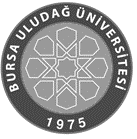 Satınalan BirimBilgi İşlem Daire BaşkanlığıBilgi İşlem Daire BaşkanlığıBilgi İşlem Daire BaşkanlığıTalep Eden BirimBİLGİ İŞLEM DAİRE BAŞKANLIĞIBİLGİ İŞLEM DAİRE BAŞKANLIĞIBİLGİ İŞLEM DAİRE BAŞKANLIĞITalep Eden Birim SorumlusuDosya Numarası2023-042023-042023-04Satınalma UsulüNihai alım için piyasa fiyat araştırması Götürü bedel birim fiyatNihai alım için piyasa fiyat araştırması Götürü bedel birim fiyatNihai alım için piyasa fiyat araştırması Götürü bedel birim fiyatSatınalma MemuruZafer CANTel : 0224 294 28 23-24Tel : 0224 294 28 23-24Satınalma MemuruZafer CANFax: 0224 294 05 01Fax: 0224 294 05 01Satınalma MemuruZafer CANE-mail:zafercan@uludag.edu.trE-mail:zafercan@uludag.edu.trSıra NoMal/Hizmet CinsiMal/Hizmet ÖzellikleriMiktarıDonanımDonanımDonanımDonanım1-MS-SQL VERİTABANLARI Teknik Destek, İş Sürekliliği ve Performans İyileştirme 
Hizmeti Alımı İşiTeknik Şartname12-3-4-5-6-7-8-9-Teklif Vermeye Yetkili Kişinin;Teklif Vermeye Yetkili Kişinin;Adı ve SoyadıFirma AdıAçık Tebligat AdresiVergi Dairesi ve Vergi NumarasıTelefon ve Fax NumarasıElektronik Posta Adresi	Teklife İlişkin Kurum Dosya Numarası:Teklife İlişkin Kurum Dosya Numarası:Sıra NoMal/Hizmet CinsiMiktarıBirim FiyatıToplam1-2-3-4-5-6-KDV’siz Genel Toplam (TL)KDV’siz Genel Toplam (TL)